Вебинар: «Особенности размещения линейных объектов»Уважаемые коллеги! Международный институт менеджмента объединений предпринимателей Торгово-промышленной палаты Российской Федерации проводит вебинар (интернет-семинар): «Особенности размещения линейных объектов, в т.ч. коммуникаций и сетей инженерно-технического обеспечения с учетом последних изменений в законодательстве»Время проведения вебинара: 17 августа  2017 г. с 10-00 до 13-00 по моск. времени,18 августа 2017 г. с 10-00 до 13-00 по моск. времени.Программа вебинара: Признание коммуникаций/сетей линейными объектами.Земли, запрещённые для размещения линейных объектов.Согласования размещения линейных объектов на разных землях.Пояснения по проектам планировки и межевания территории, красным линиям для строительства/реконструкции линейных объектов.Случаи освобождения от проектов планировки и межевания территории, получения земельных участков, разрешений на строительство и ввод в эксплуатацию, экспертизы проектной документации и госстройнадзора для размещения некоторых линейных объектов, кадастрового учёта и регистрации прав на них в ЕГРН.Сервитуты на земельные участки для линейных объектов.Варианты и порядок получения разрешительных документов для ремонта линейных объектов на частных и «нечастных» земельных участках и землях.Особенности оформления размещения подземных линейных объектов и их частей.Влияние законодательства об автодорогах на размещение линейных объектов, размещение коммуникаций вдоль или с «пересечением» автодороги.Особенности размещения линейных объектов вдоль или с «пересечением» железных дорог.Установление охранных зон различных линейных объектов, их влияние на землепользование сторонних лиц.Особенности размещения линейных объектов государственного или муниципального значения.Оформление лесопользования и режим древесины в связи с размещением линейного объекта, в разных лесах.«Пересечение» линейным объектом «водной преграды».«Земельные» положения проектной документации линейного объекта.Особенности содержания разрешений на строительство и ввод в эксплуатацию линейных объектов.Присвоение адреса и технический план линейного объекта.Особенности кадастрового учёта и регистрации прав на линейные объекты и земельные участки под ними, в том числе как на единые недвижимые комплексы и подземныеРазъяснения существенных изменений законодательства по теме семинара, принятых летом 2017 года – в случае их принятия ко дню семинара.Последовательность разъяснения вопросов на вебинаре может быть изменена.Ведущий вебинара:		Мазуров Алексей Валерьевич – практикующий юрист, эксперт по земельному и смежному законодательству, судебный эксперт в Верховном и Конституционных Судах РФ. Автор публикаций по юридической тематике, в том числе постатейных комментариев к Земельному кодексу РФ, Лесному кодексу РФ, Водному кодексу РФ, ФЗ «Об обороте земель сельскохозяйственного назначения» и другим федеральным законам.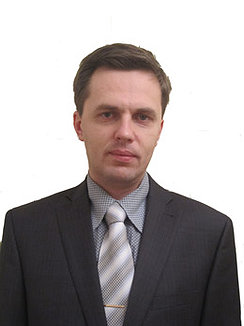 Целевая аудитория вебинара:специалисты строительной отрасли и инвестиционных компаний,специалисты государственных и коммерческих организаций являющихся собственниками,юристы, юристы по сопровождению сделок с  пользователями и распорядителями инженерных сетей,специалисты юридического, договорного и финансового отдела,специалисты в области землепользования и  управление имуществом,кадастровые инженеры.	Технические требования к участию в вебинаре (интернет-семинаре)Для участия в вебинаре Вам понадобится компьютер (ноутбук) с акустической системой (звуком), подключенный к интернету. Рекомендуемая скорость соединения не менее 256 kbps. Эта скорость доступна практически на любом подключении в офисе или дома (LAN, ADSL, Wi-Fi). Рекомендуем пользоваться интернет-браузером Google Chrome. Ссылка для скачивания с официального сайта:https://www.google.ru/chrome/browser/desktop/index.html.Формат вебинара позволяет сохранить качество обучения: каждый слушатель видит и слышит преподавателя, видит методический материал в виде презентаций, графиков, слайдов, имеет возможность скачать учебные материалы, выполнить задания преподавателя, в любой момент может задать письменный вопрос преподавателю или другим участникам.	Для бесперебойной работы компьютерного оборудования слушателей, необходимо пройти тест по ссылке: https://myownconference.ru/tester	Рекомендуется почистить кэш вашего браузера. Как это сделать можно ознакомиться здесь: https://www.youtube.com/watch?v=gL8AZ0PYQ6U&feature=youtu.be	Техническое (тестовое) подключение компьютерного оборудования слушателей состоится  16 августа 2017 г. в 12-00 по московскому времени по ссылке: https://go.myownconference.ru/ru/Test	Имеется возможность принять участие в вебинаре с планшетов или смартфонов, для этого необходимо установить на устройство приложение MyOwnConference:Арр Store https://itunes.apple.com/ru/app/myownconference/id1067798941?mt=8Google play https://play.google.com/store/apps/details?id=air.com.dosware.myconference&hl=ru	Телефон для справок:  (495) 134-34-71  E-mail: tpprf@iimba.ruПравила участия в вебинаре:Всем участникам вебинара необходимо заранее регистрироваться, протестировать и настроить своё компьютерное оборудование. Организаторы вебинара не несут ответственность за неправильно настроенное оборудование, программное обеспечение участников вебинара и нарушения работы местных интернет-провайдеров, предоставляющие услуги интернет-связи участникам вебинара. В работе вебинара не считаются дефектами незначительные малозаметные задержки видеоизображения и звука.  Участникам вебинара запрещено флудить в чате вебинара (писать некорректные, бессмысленные, многократно повторяемые какие-либо слова и фразы). Нарушители после предупреждения будут забанены (для них будет закрыта возможность писать в чате). Просьба быть вежливыми – Ваши сообщения видят Ваши коллеги из других регионов.    При входе в систему вебинара участники вебинара обязаны вводить свои верные данные: Ф.И.О., наименовании организации, города и др. (Пример: Иванов, ТПП, Москва).Участники с неопределенными данными после предупреждения будут удалены из системы.